Муниципальное бюджетное образовательное учреждениеСуховская средняя общеобразовательная школаПРИКАЗ 23 апреля   2020 г                                             № 38                                     п. Новосуховый    О  итогах ВШК за проведением дистанционного обучения в период с 06.04.2020 по 23.04.2020                           В соответствии с приказом от 06.04.2020 №34/2 «Об организации ВШК за проведением  дистанционного обучения в период с 06.04.2020»ПРИКАЗЫВАЮ:Утвердить: Справку об итогах ВШК за проведением дистанционного обучения в период с 06.04.2020 по 23.04.2020» (приложение).Учителям-предметникам принять к сведению и исполнению выводы и рекомендации к справке «Об итогах ВШК за проведением дистанционного обучения в период с 06.04.2020 по 23.04.2020».Контроль настоящего приказа оставляю за собой.Директор школы                              Л. А. БабкинаС приказом ознакомленыПриложение к приказу № 38    от 23.04.2020гАналитическая правкаТема: Об итогах  ВШК за проведением  дистанционного обучения в период с 06.04.2020Основание: Приказ от 06.04.2020  №34/2 «Об организации ВШК за проведением  дистанционного обучения в период с 06.04.2020»Цель: Оценить  выполнение реализации программ начального общего, основного общего, среднего общего образования.Изучить информацию о формах организации дистанционного обучения в целом по школе.Изучить формы взаимодействия осуществления взаимообратной связи с учащимися и их родителями, используемая педагогами  школы в период дистанционного обучения.Проанализировать доступность  форм предоставления поурочного материала в Ватсап.Сроки: с 06.04.2020 года по 23.04.2020.Формы и методы: изучение информации педагогов, заместителей директора,  онлайн-опрос учащихся 9-11 классов, обучение зам. директора по УВР Русановой С. А. в группах учащихся в роли обучающегося.В ходе контроля установлено:О выполнении программ начального общего, основного общего, среднего общего образованияУроки ведутся согласно расписанию, классные руководители отправляют ежедневно расписание в рабочую группу класса.Формы организации дистанционного обучения в школеДистанционное обучениеЭлектронное обучениеФормы  взаимодействия осуществления взаимообратной связи с учащимися и их родителями, используемая педагогами  школы в период дистанционного обученияАнализ  доступности  форм предоставления поурочного материала в Ватсап (выборочно).1, 4 классы – Черноокая Н.Н. – информация предоставляется в виде фото, где указаны предметы, темы урока, страницы и номера упражнений.  Пояснения к заданиям записывает аудиофайлом. Дети и их родители самостоятельно изучают полученные задания, задают вопросы по ходу работы. 1, 2 класс (физкультура) Резников А.В. – сообщением указывается номера страниц учебника, которые нужно изучить, вопросы, на которые дети присылают  видео- и аудио- ответы, а также физические упражнения, которые дети выполняют (видеоотчет).  Калабухова Н.П. (русский язык, литература) – в группах размещает тему урока, задания в учебнике, ссылки на видеоуроки, записывает аудиосообщения для разъяснения материала. В любом телефоне с доступом в интернет уроки в Ютуб полностью доступны без регистрации, дети проходят по ссылке либо в телефоне (ютуб доступен практически во всех моделях),  либо в компьютере, если там установлен Ватсап. В группах 9,10,11 классов некоторые задания отправляет по эл. почте. Бильник Т.Н. (алгебра, геометрия, информатика, изо, шахматы) – использует ссылки на видеоуроки, некоторые дети работают на обр. платформах, также задания размещаются в виде фото-, текстовых файлов и презентаций, а также файлов, размещенных на Яндекс.диске (дается ссылка). Доступ к диску по ссылке открытый (без регистраций). Дети имеют возможность скачать файл, либо просмотреть его без скачивания. Все ссылки работают и открываются все файлы. Анохина Т.Н. (ОПК, ОДНК, литература) – задания по учебнику с указанием темы номеров страниц и формы работы, которую должен выполнить ученик (конспект, сочинение, ответы на вопросы). Работает с фото в Ватсап и эл. почтой.Грицунова Т.Н. (физика, технология, астрономия) – в группах размещает фото конспекта по теме урока, где указаны основные определения по теме, примеры задач, формулы, задания для выполнения, в некоторых фотоконспектах указывает ссылки на электронные ресурсы. Пройти по ним ученик не может!Резникова Л.Г. (биология, химия, «Росток») – задания в группах дает по учебнику (стр., тема, № заданий), также размещаются ссылки на видеоуроки, ссылки работают, просмотр без регистраций, задания даются в виде прикрепленных документов либо отправляются  на эл. почтовый ящик ученика. Русанова С.А. (немецкий язык) – задания по учебнику, указываются номера страниц и упражнений, указываются ссылки на видеоуроки, и на файлы, размещенные на Яндекс. Диске (доступ свободный по ссылке, здесь файл можно скачать либо просто открыть, как в телефоне, так и в компьютере), для классов с 6 по 11 размещаются ссылки на онлайн – тесты по немецкому языку (отчет – фото с результатом), пояснения к заданиям записываются аудиофайлами. Выводы:Реализация  программ начального общего, основного общего, среднего общего образования выполняется в полном объеме.48 обучающихся из 65 обучаются интегрировано: с применением различных обр. платформ и  дистанционных технологий.17 обучающихся  из 65 работают в режиме самоподготовки.4 обучающихся,  из 17, не имеющих никаких  средств связи,  работают в режиме  самоподготовки через бумажные носители  (бесконтактная доставка через почтовый ящик).Имеется информация о реализации дистанционного обучения  каждого учителя по каждому предмету, классу, а также ежедневные отчеты учителей-предметников.100%  обучающихся охвачены учебным процессом. Все дети задействованы в обратной связи. Дистанционное  обучение организовано  в достаточной мере, все предъявляемые требования к участникам образовательного процесса выполняются.Рекомендации: Не допускать отправление учащимся нерабочих ссылок.Строго дозировать объем домашних заданий, не допуская перегрузку учащихся.Осуществлять ежеурочную взаимообратную связь с каждым обучающимся.Справку подготовила директор школы Л. А. Бабкина23.04.2020Резников А. В.Лысенко Л. Д.Бильник Т. Н.Чеботарева Л. А.Резникова Т. И.Резникова Л. Г.Черноокая Н. Н.Грицунова Т. Н.Калабухова Н. П.Русанова С. А.Анохина Т. Н.Наименование ООКол-во обучающихся, находящихся на дистанционном обученииКлассНаименование учебной платформы/сервиса, на основе которых организовано дистанционное обучениеВозникающие проблемы/Пути решенияМБОУ Суховская СОШ11Российская электронная школа https://resh.edu.ruБольшая нагрузка на платформы, как следствие - не всегда можно своевременно зайти в личный кабинет учителя и ученика/ рекомендации детям (памятка «Как организовать свое учебное время: просмотр заданий учителя, выполнение заданий к уроку по расписанию, выполнение Д. З.»МБОУ Суховская СОШ22Российская электронная школа https://resh.edu.ruБольшая нагрузка на платформы, как следствие - не всегда можно своевременно зайти в личный кабинет учителя и ученика/ рекомендации детям (памятка «Как организовать свое учебное время: просмотр заданий учителя, выполнение заданий к уроку по расписанию, выполнение Д. З.»МБОУ Суховская СОШ23Российская электронная школа https://resh.edu.ru Учи. Ру https://uchi.ru/ Большая нагрузка на платформы, как следствие - не всегда можно своевременно зайти в личный кабинет учителя и ученика/ рекомендации детям (памятка «Как организовать свое учебное время: просмотр заданий учителя, выполнение заданий к уроку по расписанию, выполнение Д. З.»МБОУ Суховская СОШ04-Большая нагрузка на платформы, как следствие - не всегда можно своевременно зайти в личный кабинет учителя и ученика/ рекомендации детям (памятка «Как организовать свое учебное время: просмотр заданий учителя, выполнение заданий к уроку по расписанию, выполнение Д. З.»МБОУ Суховская СОШ65Российская электронная школа https://resh.edu.ru, Видеоуроки. Нетhttps://videouroki.net/profile/classesСайты учителей с обратной связью  (Инфоурок, Социальная сеть работников образования)https://vk.com Большая нагрузка на платформы, как следствие - не всегда можно своевременно зайти в личный кабинет учителя и ученика/ рекомендации детям (памятка «Как организовать свое учебное время: просмотр заданий учителя, выполнение заданий к уроку по расписанию, выполнение Д. З.»МБОУ Суховская СОШ96Российская электронная школа https://resh.edu.ru, Видеоуроки. Нетhttps://videouroki.net/profile/classesСайты учителей с обратной связью  (Инфоурок, Социальная сеть работников образования)https://vk.com Большая нагрузка на платформы, как следствие - не всегда можно своевременно зайти в личный кабинет учителя и ученика/ рекомендации детям (памятка «Как организовать свое учебное время: просмотр заданий учителя, выполнение заданий к уроку по расписанию, выполнение Д. З.»МБОУ Суховская СОШ97Российская электронная школа https://resh.edu.ru, Видеоуроки. Нетhttps://videouroki.net/profile/classesСайты учителей с обратной связью  (Инфоурок, Социальная сеть работников образования)https://vk.com Большая нагрузка на платформы, как следствие - не всегда можно своевременно зайти в личный кабинет учителя и ученика/ рекомендации детям (памятка «Как организовать свое учебное время: просмотр заданий учителя, выполнение заданий к уроку по расписанию, выполнение Д. З.»МБОУ Суховская СОШ38Российская электронная школа https://resh.edu.ru, Видеоуроки. Нетhttps://videouroki.net/profile/classesСайты учителей с обратной связью  (Инфоурок, Социальная сеть работников образования)https://vk.com Большая нагрузка на платформы, как следствие - не всегда можно своевременно зайти в личный кабинет учителя и ученика/ рекомендации детям (памятка «Как организовать свое учебное время: просмотр заданий учителя, выполнение заданий к уроку по расписанию, выполнение Д. З.»МБОУ Суховская СОШ109Российская электронная школа https://resh.edu.ru, Видеоуроки. Нетhttps://videouroki.net/profile/classesСайты учителей с обратной связью  (Инфоурок, Социальная сеть работников образования)Сайт Гущина «Решу ОГЭ»ФИПИ «Открытый банк ОГЭ»https://vk.com Электронная  почта (передача заданий, текстов и т.д.)Большая нагрузка на платформы, как следствие - не всегда можно своевременно зайти в личный кабинет учителя и ученика/ рекомендации детям (памятка «Как организовать свое учебное время: просмотр заданий учителя, выполнение заданий к уроку по расписанию, выполнение Д. З.»МБОУ Суховская СОШ310Российская электронная школа https://resh.edu.ru, Видеоуроки. Нетhttps://videouroki.net/profile/classesСайты учителей с обратной связью  (Инфоурок, Социальная сеть работников образования)Сайт Гущина «Решу ОГЭ»ФИПИ «Открытый банк ОГЭ»https://vk.com Электронная  почта (передача заданий, текстов и т.д.)Большая нагрузка на платформы, как следствие - не всегда можно своевременно зайти в личный кабинет учителя и ученика/ рекомендации детям (памятка «Как организовать свое учебное время: просмотр заданий учителя, выполнение заданий к уроку по расписанию, выполнение Д. З.»МБОУ Суховская СОШ311Российская электронная школа https://resh.edu.ru, Видеоуроки. Нетhttps://videouroki.net/profile/classesСайты учителей с обратной связью  (Инфоурок, Социальная сеть работников образования)Сайт Гущина «Решу ОГЭ»ФИПИ «Открытый банк ОГЭ»https://vk.com Электронная  почта (передача заданий, текстов и т.д.)Большая нагрузка на платформы, как следствие - не всегда можно своевременно зайти в личный кабинет учителя и ученика/ рекомендации детям (памятка «Как организовать свое учебное время: просмотр заданий учителя, выполнение заданий к уроку по расписанию, выполнение Д. З.»Наименование ООКол-во обучающихся, находящихся на электронном обученииКлассКаким образом реализуется электронное обучениеВозникающие проблемы/Пути решенияМБОУ Суховская СОШ11Учитель через личный кабинет на указанном сайте создает классы, предоставляя доступ (ссылку на сайт, логин, пароль) каждому ученику посредством Ватсап. Затем в соответствии с расписанием уроков направляет каждому  классу материалы к уроку (видеоурок, конспект урока, тематический тест) по своим предметам. Ученик после изучения материалов урока, проходит тестирование, результаты которого отображаются не только в ЛК ученика, но и в личном кабинете учителя. Педагогу доступна статистика каждого класса, каждого учащегося по его предметам. Кроме того, и ученик, и учитель могут проанализировать ошибки в тестовой работе. В течение дня осуществляется консультативная связь с учащимися (в начальной школе-с родителями) посредством связи «Ватсап» - фото, аудиофайлы, СМС-оповещения.Для оперативного и тесного взаимодействия с детьми и родителями: предметниками созданы группы-классы по предметам, группы-родители классными руководителями – в Ватсапе.Не все учащиеся своевременно выходят на связь. По итогам первого учебного дня таких детей – 2 уч./Беседы с родителями, учащимися, рассылка всем родителям в группу памяток «Обращение к родителям  о режиме дистанционного обучения»МБОУ Суховская СОШ22Учитель через личный кабинет на указанном сайте создает классы, предоставляя доступ (ссылку на сайт, логин, пароль) каждому ученику посредством Ватсап. Затем в соответствии с расписанием уроков направляет каждому  классу материалы к уроку (видеоурок, конспект урока, тематический тест) по своим предметам. Ученик после изучения материалов урока, проходит тестирование, результаты которого отображаются не только в ЛК ученика, но и в личном кабинете учителя. Педагогу доступна статистика каждого класса, каждого учащегося по его предметам. Кроме того, и ученик, и учитель могут проанализировать ошибки в тестовой работе. В течение дня осуществляется консультативная связь с учащимися (в начальной школе-с родителями) посредством связи «Ватсап» - фото, аудиофайлы, СМС-оповещения.Для оперативного и тесного взаимодействия с детьми и родителями: предметниками созданы группы-классы по предметам, группы-родители классными руководителями – в Ватсапе.Не все учащиеся своевременно выходят на связь. По итогам первого учебного дня таких детей – 2 уч./Беседы с родителями, учащимися, рассылка всем родителям в группу памяток «Обращение к родителям  о режиме дистанционного обучения»МБОУ Суховская СОШ23Учитель через личный кабинет на указанном сайте создает классы, предоставляя доступ (ссылку на сайт, логин, пароль) каждому ученику посредством Ватсап. Затем в соответствии с расписанием уроков направляет каждому  классу материалы к уроку (видеоурок, конспект урока, тематический тест) по своим предметам. Ученик после изучения материалов урока, проходит тестирование, результаты которого отображаются не только в ЛК ученика, но и в личном кабинете учителя. Педагогу доступна статистика каждого класса, каждого учащегося по его предметам. Кроме того, и ученик, и учитель могут проанализировать ошибки в тестовой работе. В течение дня осуществляется консультативная связь с учащимися (в начальной школе-с родителями) посредством связи «Ватсап» - фото, аудиофайлы, СМС-оповещения.Для оперативного и тесного взаимодействия с детьми и родителями: предметниками созданы группы-классы по предметам, группы-родители классными руководителями – в Ватсапе.Не все учащиеся своевременно выходят на связь. По итогам первого учебного дня таких детей – 2 уч./Беседы с родителями, учащимися, рассылка всем родителям в группу памяток «Обращение к родителям  о режиме дистанционного обучения»МБОУ Суховская СОШ04Учитель через личный кабинет на указанном сайте создает классы, предоставляя доступ (ссылку на сайт, логин, пароль) каждому ученику посредством Ватсап. Затем в соответствии с расписанием уроков направляет каждому  классу материалы к уроку (видеоурок, конспект урока, тематический тест) по своим предметам. Ученик после изучения материалов урока, проходит тестирование, результаты которого отображаются не только в ЛК ученика, но и в личном кабинете учителя. Педагогу доступна статистика каждого класса, каждого учащегося по его предметам. Кроме того, и ученик, и учитель могут проанализировать ошибки в тестовой работе. В течение дня осуществляется консультативная связь с учащимися (в начальной школе-с родителями) посредством связи «Ватсап» - фото, аудиофайлы, СМС-оповещения.Для оперативного и тесного взаимодействия с детьми и родителями: предметниками созданы группы-классы по предметам, группы-родители классными руководителями – в Ватсапе.Не все учащиеся своевременно выходят на связь. По итогам первого учебного дня таких детей – 2 уч./Беседы с родителями, учащимися, рассылка всем родителям в группу памяток «Обращение к родителям  о режиме дистанционного обучения»МБОУ Суховская СОШ55Учитель через личный кабинет на указанном сайте создает классы, предоставляя доступ (ссылку на сайт, логин, пароль) каждому ученику посредством Ватсап. Затем в соответствии с расписанием уроков направляет каждому  классу материалы к уроку (видеоурок, конспект урока, тематический тест) по своим предметам. Ученик после изучения материалов урока, проходит тестирование, результаты которого отображаются не только в ЛК ученика, но и в личном кабинете учителя. Педагогу доступна статистика каждого класса, каждого учащегося по его предметам. Кроме того, и ученик, и учитель могут проанализировать ошибки в тестовой работе. В течение дня осуществляется консультативная связь с учащимися (в начальной школе-с родителями) посредством связи «Ватсап» - фото, аудиофайлы, СМС-оповещения.Для оперативного и тесного взаимодействия с детьми и родителями: предметниками созданы группы-классы по предметам, группы-родители классными руководителями – в Ватсапе.Не все учащиеся своевременно выходят на связь. По итогам первого учебного дня таких детей – 2 уч./Беседы с родителями, учащимися, рассылка всем родителям в группу памяток «Обращение к родителям  о режиме дистанционного обучения»МБОУ Суховская СОШ96Учитель через личный кабинет на указанном сайте создает классы, предоставляя доступ (ссылку на сайт, логин, пароль) каждому ученику посредством Ватсап. Затем в соответствии с расписанием уроков направляет каждому  классу материалы к уроку (видеоурок, конспект урока, тематический тест) по своим предметам. Ученик после изучения материалов урока, проходит тестирование, результаты которого отображаются не только в ЛК ученика, но и в личном кабинете учителя. Педагогу доступна статистика каждого класса, каждого учащегося по его предметам. Кроме того, и ученик, и учитель могут проанализировать ошибки в тестовой работе. В течение дня осуществляется консультативная связь с учащимися (в начальной школе-с родителями) посредством связи «Ватсап» - фото, аудиофайлы, СМС-оповещения.Для оперативного и тесного взаимодействия с детьми и родителями: предметниками созданы группы-классы по предметам, группы-родители классными руководителями – в Ватсапе.Не все учащиеся своевременно выходят на связь. По итогам первого учебного дня таких детей – 2 уч./Беседы с родителями, учащимися, рассылка всем родителям в группу памяток «Обращение к родителям  о режиме дистанционного обучения»МБОУ Суховская СОШ97Учитель через личный кабинет на указанном сайте создает классы, предоставляя доступ (ссылку на сайт, логин, пароль) каждому ученику посредством Ватсап. Затем в соответствии с расписанием уроков направляет каждому  классу материалы к уроку (видеоурок, конспект урока, тематический тест) по своим предметам. Ученик после изучения материалов урока, проходит тестирование, результаты которого отображаются не только в ЛК ученика, но и в личном кабинете учителя. Педагогу доступна статистика каждого класса, каждого учащегося по его предметам. Кроме того, и ученик, и учитель могут проанализировать ошибки в тестовой работе. В течение дня осуществляется консультативная связь с учащимися (в начальной школе-с родителями) посредством связи «Ватсап» - фото, аудиофайлы, СМС-оповещения.Для оперативного и тесного взаимодействия с детьми и родителями: предметниками созданы группы-классы по предметам, группы-родители классными руководителями – в Ватсапе.Не все учащиеся своевременно выходят на связь. По итогам первого учебного дня таких детей – 2 уч./Беседы с родителями, учащимися, рассылка всем родителям в группу памяток «Обращение к родителям  о режиме дистанционного обучения»МБОУ Суховская СОШ58Учитель через личный кабинет на указанном сайте создает классы, предоставляя доступ (ссылку на сайт, логин, пароль) каждому ученику посредством Ватсап. Затем в соответствии с расписанием уроков направляет каждому  классу материалы к уроку (видеоурок, конспект урока, тематический тест) по своим предметам. Ученик после изучения материалов урока, проходит тестирование, результаты которого отображаются не только в ЛК ученика, но и в личном кабинете учителя. Педагогу доступна статистика каждого класса, каждого учащегося по его предметам. Кроме того, и ученик, и учитель могут проанализировать ошибки в тестовой работе. В течение дня осуществляется консультативная связь с учащимися (в начальной школе-с родителями) посредством связи «Ватсап» - фото, аудиофайлы, СМС-оповещения.Для оперативного и тесного взаимодействия с детьми и родителями: предметниками созданы группы-классы по предметам, группы-родители классными руководителями – в Ватсапе.Не все учащиеся своевременно выходят на связь. По итогам первого учебного дня таких детей – 2 уч./Беседы с родителями, учащимися, рассылка всем родителям в группу памяток «Обращение к родителям  о режиме дистанционного обучения»МБОУ Суховская СОШ109Учитель через личный кабинет на указанном сайте создает классы, предоставляя доступ (ссылку на сайт, логин, пароль) каждому ученику посредством Ватсап. Затем в соответствии с расписанием уроков направляет каждому  классу материалы к уроку (видеоурок, конспект урока, тематический тест) по своим предметам. Ученик после изучения материалов урока, проходит тестирование, результаты которого отображаются не только в ЛК ученика, но и в личном кабинете учителя. Педагогу доступна статистика каждого класса, каждого учащегося по его предметам. Кроме того, и ученик, и учитель могут проанализировать ошибки в тестовой работе. В течение дня осуществляется консультативная связь с учащимися (в начальной школе-с родителями) посредством связи «Ватсап» - фото, аудиофайлы, СМС-оповещения.Для оперативного и тесного взаимодействия с детьми и родителями: предметниками созданы группы-классы по предметам, группы-родители классными руководителями – в Ватсапе.Не все учащиеся своевременно выходят на связь. По итогам первого учебного дня таких детей – 2 уч./Беседы с родителями, учащимися, рассылка всем родителям в группу памяток «Обращение к родителям  о режиме дистанционного обучения»МБОУ Суховская СОШ310Учитель через личный кабинет на указанном сайте создает классы, предоставляя доступ (ссылку на сайт, логин, пароль) каждому ученику посредством Ватсап. Затем в соответствии с расписанием уроков направляет каждому  классу материалы к уроку (видеоурок, конспект урока, тематический тест) по своим предметам. Ученик после изучения материалов урока, проходит тестирование, результаты которого отображаются не только в ЛК ученика, но и в личном кабинете учителя. Педагогу доступна статистика каждого класса, каждого учащегося по его предметам. Кроме того, и ученик, и учитель могут проанализировать ошибки в тестовой работе. В течение дня осуществляется консультативная связь с учащимися (в начальной школе-с родителями) посредством связи «Ватсап» - фото, аудиофайлы, СМС-оповещения.Для оперативного и тесного взаимодействия с детьми и родителями: предметниками созданы группы-классы по предметам, группы-родители классными руководителями – в Ватсапе.Не все учащиеся своевременно выходят на связь. По итогам первого учебного дня таких детей – 2 уч./Беседы с родителями, учащимися, рассылка всем родителям в группу памяток «Обращение к родителям  о режиме дистанционного обучения»МБОУ Суховская СОШ311Учитель через личный кабинет на указанном сайте создает классы, предоставляя доступ (ссылку на сайт, логин, пароль) каждому ученику посредством Ватсап. Затем в соответствии с расписанием уроков направляет каждому  классу материалы к уроку (видеоурок, конспект урока, тематический тест) по своим предметам. Ученик после изучения материалов урока, проходит тестирование, результаты которого отображаются не только в ЛК ученика, но и в личном кабинете учителя. Педагогу доступна статистика каждого класса, каждого учащегося по его предметам. Кроме того, и ученик, и учитель могут проанализировать ошибки в тестовой работе. В течение дня осуществляется консультативная связь с учащимися (в начальной школе-с родителями) посредством связи «Ватсап» - фото, аудиофайлы, СМС-оповещения.Для оперативного и тесного взаимодействия с детьми и родителями: предметниками созданы группы-классы по предметам, группы-родители классными руководителями – в Ватсапе.Не все учащиеся своевременно выходят на связь. По итогам первого учебного дня таких детей – 2 уч./Беседы с родителями, учащимися, рассылка всем родителям в группу памяток «Обращение к родителям  о режиме дистанционного обучения»№ФИО учителя 1Резникова Т. И.С целью организации дистанционного обучения и достижения обратной связи по истории, обществознанию, МХК и экономике с учащимися МБОУ Суховской СОШ в период с 06.04.2020 мною была проделана следующая работа:Определены группы учащихся, имеющих - компьютерный Интернет;- телефонный Интернет; - без Интернета, но с мобильной связью.2. Собрала со всех учащихся адреса электронной почты и номера телефонов.3. Организовала регистрацию обучающихся 5-11 классов на платформе «Электронные тетради онлайн» на сайте videouroki.net, предоставив каждому ученику информацию для входа на ресурс (код ученика (логин), пароль и ссылку на ресурс https://videouroki.net/et/pupil), с просьбой проверить доступ к нему.4. В системе WhatsApp создала по своим предметам для каждого класса группу (7 групп из числа учащихся 5-11 классов), где ежедневно веду работу:-  к 9.00 ч.  выкладываю задания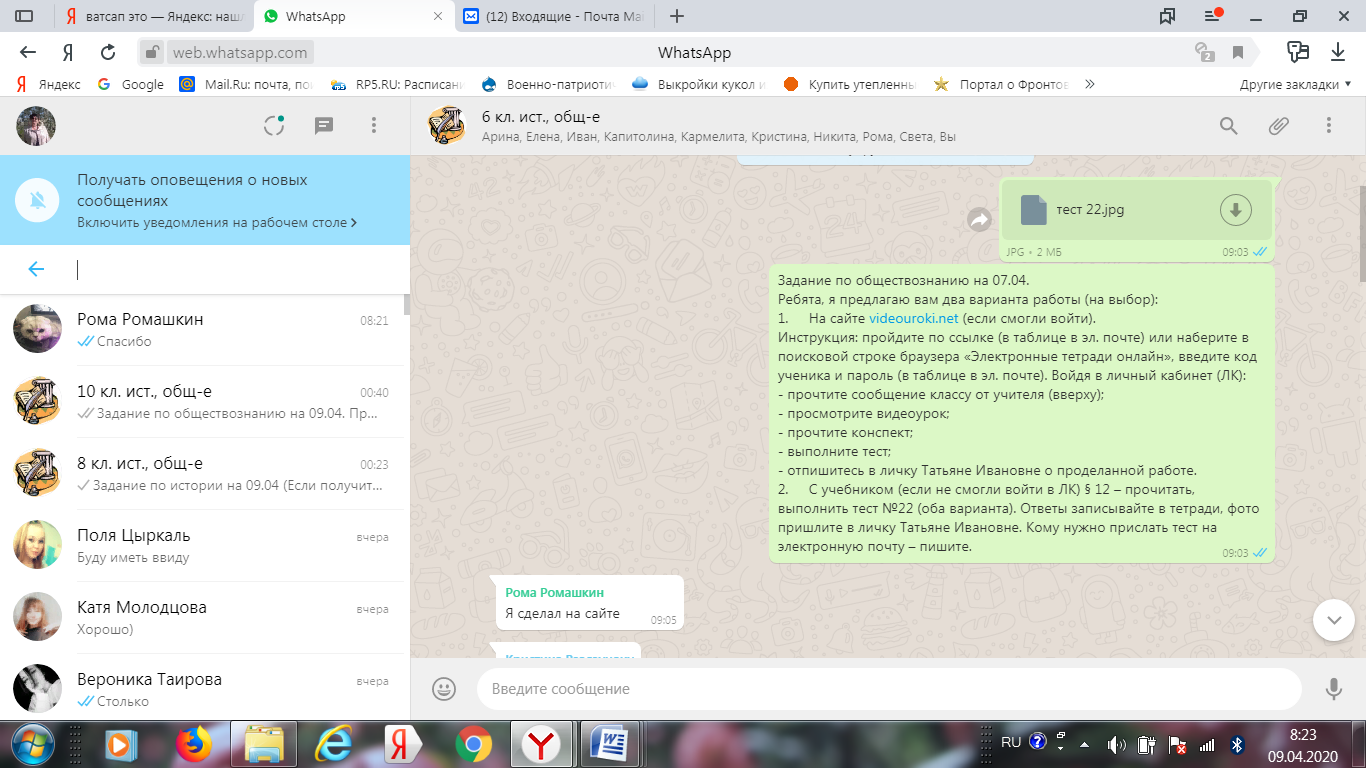 - До 15.00 ч. ученики консультируются, задают вопросы организационного характера, работают с учебным материалом и присылают сообщения с результатами своей работы (фото тетрадей) лично учителю. При этом просмотр видеоурока занимает в разных классах от 5 до 15 минут, чтение конспекта до 5 минут, время на выполнение тестовой работы 10 минут, т.е. в совокупности ребенок работает до 30 минут.- Через свой личный кабинет на сайте videouroki.net проверяю по каждому классу, кто осуществлял вход на ресурс, выполнял тест. В ЛК учителя доступна следующая информация: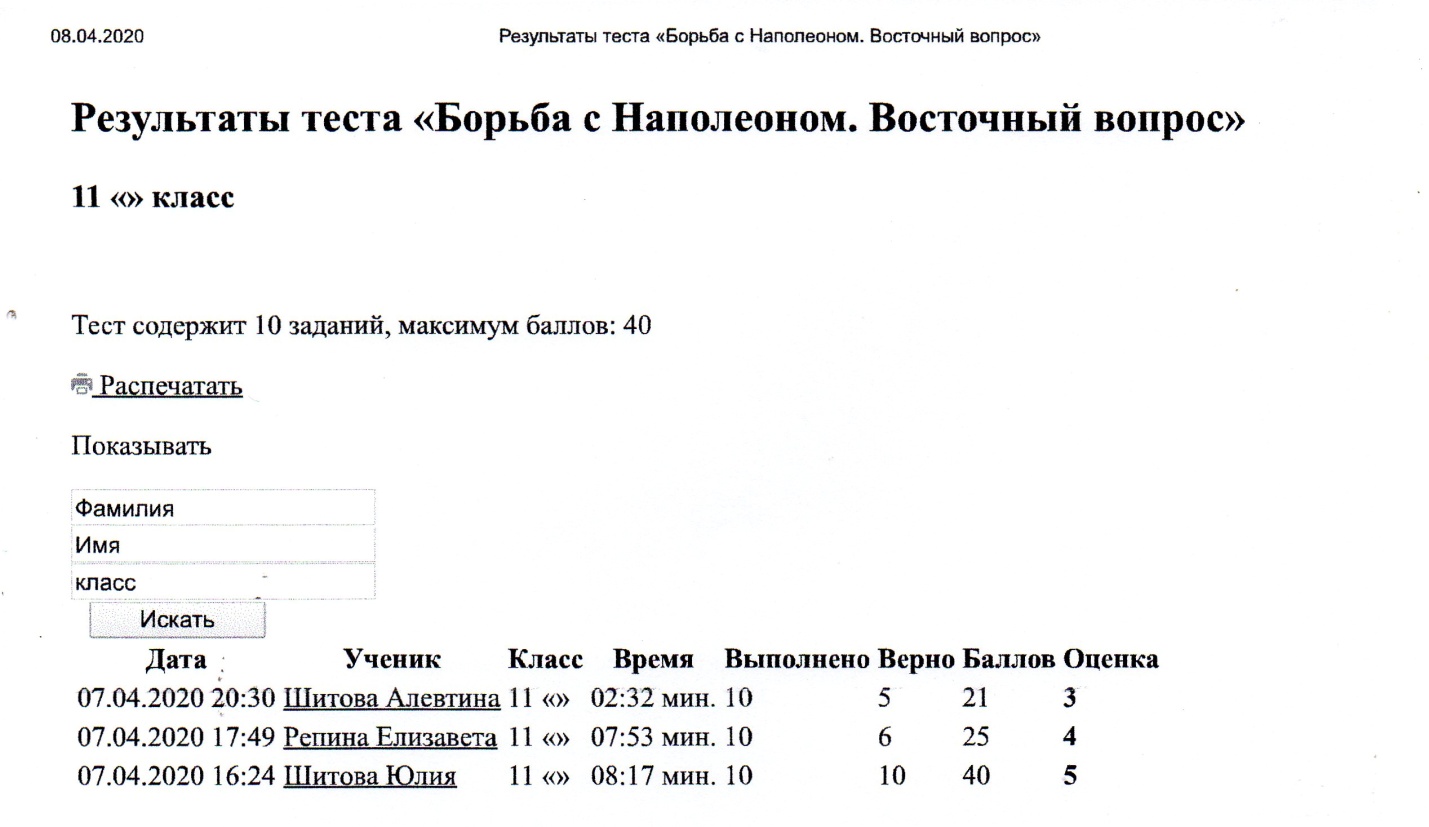 Обучающиеся, не сумевшие войти на сайт по объективным причинам (низкая скорость Интернета, перегруз ресурса и т.д.) работают с учебником и текстовым тестом, отправляя фото своих результатов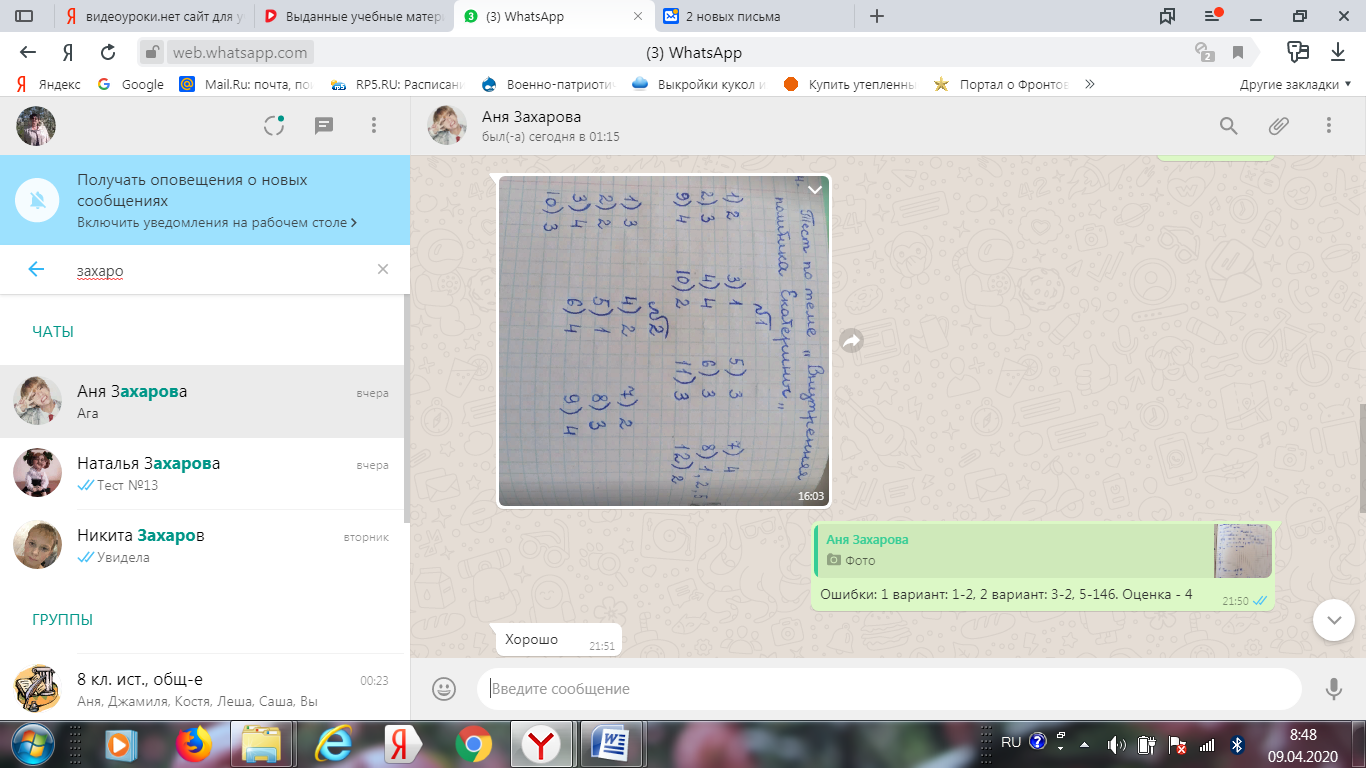 - Проверяю выполнение работы, при необходимости даю комментарии и пояснения, информирую ученика о полученной оценке за урок посредством письменных и аудиосообщений. - Результаты онлайн-тестов и проверенных работ выставляю в электронный журнал, доступ к которому имеется у каждого родителя. 5. Две ученицы, не имеющие доступа к Интернету, получили через почтовый ящик задания по учебнику, расписанные поурочно по датам, с приложением ксерокопий рабочих тетрадей для письменной работы по темам на месяц. По телефону с родителями был согласован режим работы девочек и оговорен порядок взаимодействия. Обратная связь (консультация, проверка работ) осуществляется посредством телефона Вывод. По итогам трехдневной работы (с 06.04 по 08.04) можно сделать вывод о том, что 100% моих обучающихся охвачены учебным процессом. Все дети задействованы в обратной связи. На основании вышеизложенного считаю, что дистанционное обучение организовано мною в достаточной мере, все предъявляемые требования к участникам образовательного процесса выполняются.2Резников А. В.С целью организации дистанционного обучения и достижения обратной связи по физической культуре и ОБЖ с учащимися МБОУ Суховской СОШ в период с 06.04.2020 мною была проделана следующая работа.В системе WhatsApp создал по своим предметам для каждого класса группу (7 групп из числа учащихся 5-11 классов и 2 группы родителей 1-2 и 3-4 классов), где ежедневно веду с ними работу:-  к 9.00 ч.  выкладываю задания.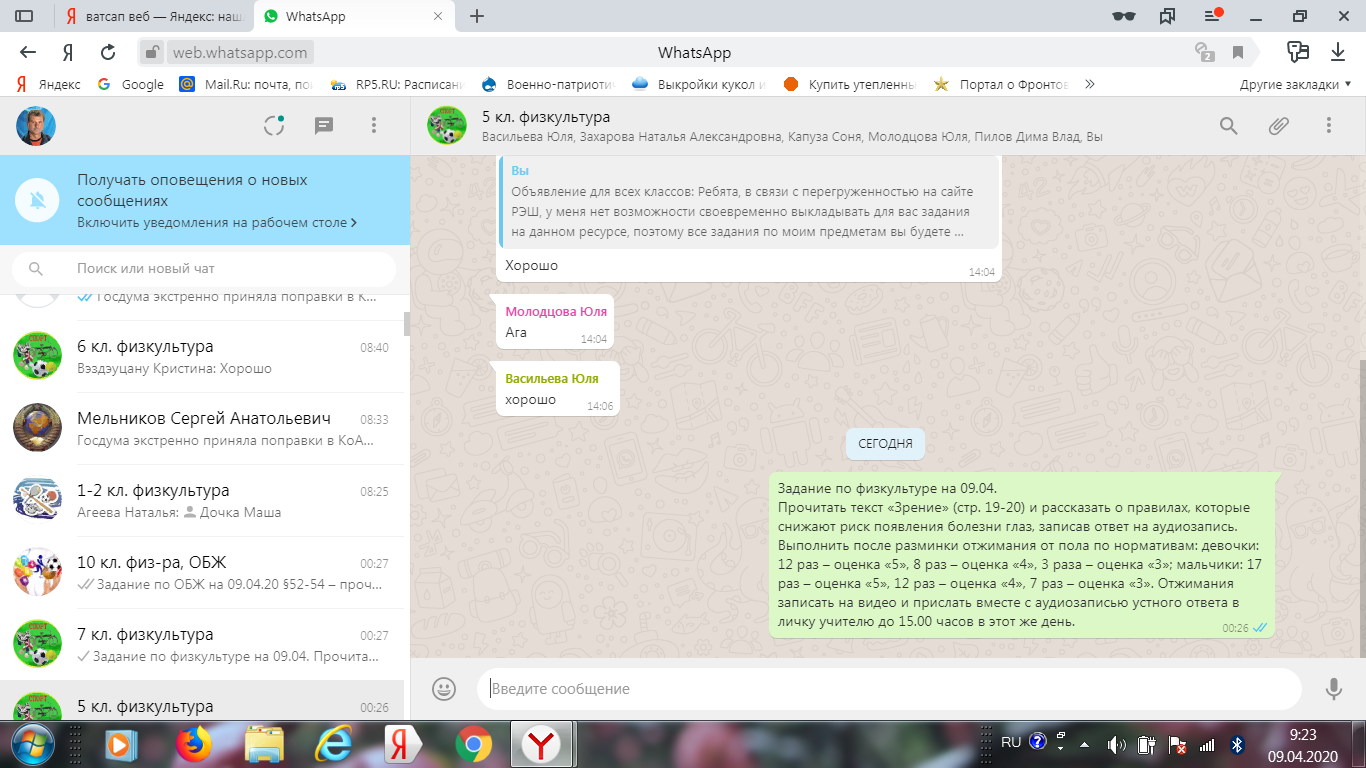 До 15.00 ч. ученики консультируются, задают вопросы организационного характера, работают с учебным материалом, выполняют физические упражнения и присылают аудио и видеозапись своей работы лично учителю. Учащиеся 8-11 классов по ОБЖ фотографируют свои письменные работы и присылают их учителю, а также записывают аудио и видеофайлы своих работ (см. приложение). После прослушивания аудио и просмотра видеофалов, проверки письменных заданий комментирую итоги работы детей, объявляю оценку за урок и выставляю ее в электронный журнал.  По итогам трёхдневной работы все обучающиеся 1-11 класса получили за каждый урок физкультуры и ОБЖ оценку. Мною предусмотрено дозирование объема заданий, поэтому каждый ученик затрачивает на их выполнение не более 20 минут.На данный момент все обучающиеся вышли на связь и приступили к учебному процессу.3Бильник Т. Н.Задания учащимся передают с помощью: Ватцапа, Соц.сети- https://vk.com,  с помощью курьера в бумажном варианте.Контроль знаний учащихся проверяю с помощью тестовых заданий Образовательных порталов: РЭШ,  Учи.ру; карточки задания - Ватцапа, Соц.сети- https://vk.comОбратную связь от учащихся получают (выполненные задания): Ватцапа, Соц.сети- https://vk.com., телефонная – аудиосвязь.Как сообщают о результатах проверенных работ: Ватцапа, Соц.сети- https://vk.com, на Образовательных порталах дети видят свои результаты.К каждому уроку дети получают доступную ссылку на видеоурок. Используется также телефонный вариант объяснения.4Бабкина Л. А.С учащимися 9-11 классов (математика) осуществляется связь по следующей схеме:До 9.00 все учащиеся в группах «Математика 9», «Математика 10», «Математика 11» получают задания по Ватсапу:  сообщение- комментарий о том, что необходимо выполнить на уроке, в ходе выполнения Д. З., к какому времени передать работы для оценивания (ссылка, документ, фото – в зависимости от наличия ТС).С 9.00 до 10.00 дети имеют возможность скачать задания и сбросить на компьютер, если это текстовые задания, или работают по учебнику и т. д.До 15. 00 имеют право задать вопросы по Ватсапу (СМС, фото, звонок, видеозвонок, аудиосообщение – кому как удобно, требований строгих нет).Присылать работы такими же средствами разрешаю до 20.00, так как выполнять Д. З. они начинают после перерыва, кроме того, 9, 11 класс выполняют практические задания по подготовке к ЕГЭ.Результаты работы детей отправляю каждому ученику после 20.00 в личный чат с выставлением отметок, комментариями к работе.В качестве дополнительных заданий,  по желанию, дети выполняют задания на платформе «Видеоуроки.нет» (видеоуроки, тесты) в личных кабинетах, получают за это дополнительные оценки (по желанию).5Резникова Л. Г.организована следующая работа по обучению учащихся 5-11 классов в условиях дистанционного обучения и самоподготовки:- передача заданий учащимся проводится посредством мессенджера WhatsApp: созданы группы по классам, в которых согласно расписанию даются задания по предметам; с помощью смс-сообщений, телефонных звонков, с помощью электронной почты, а также на бумажных носителях;- от учащихся получаю фото выполненных заданий по WhatsApp, ответы по электронной почте или в соц.сети ВК. Сообщаю о результатах выполненных работ таким же способом: WhatsApp, по электронной почте или телефонный звонок;- вебкамеры для проведения уроков дистанционно не использую, т.к. низкая скорость интернета.      Организовано взаимодействие с родителями посредством мессенджера WhatsApp, с помощью смс-сообщений, телефонных звонков.6Грицунова Т. Н.1.Задания по данным предметам передаются с помощью электронной почты, ватсапа, в почтовый ящик адресата.2. Обратная связь (выполненные задания) осуществляется  через электронную почту, ватсап.3.О результатах проверенных работ учащиеся получают индивидуально на свои личные номера телефонов с помощью смс-сообщений.4.Для проведения уроков дистанционно вебкамеры не использую, а рекомендую смотреть видеоуроки на платформе Российская электронная школа https://resh.edu.ru/.5.Рекомендации о длительности уроков соблюдаются.7Калабухова Н. П.В период дистанционного обучения основным способом связи и передачи знаний является  сеть Ватсап. Учащиеся получают текстовое сообщение с заданием, выполняют его и присылают фото выполненной работы. После проверки я в обратном сообщении указываю на недочеты и ошибки. Если у учащихся возникают вопросы,  или им требуется более подробное объяснение, общение происходит голосовыми сообщениями.В 9, 11 классах основным способом обучения является электронная почта.Кроме этого учащимся предложена работа на обучающих платформах, но по отзывам данный вид обучения вызывает затруднения из-за низкой скорости в сети Интернет.8Чеботарева Л. А.Распиание уроков доведено до сведения  родителей и учащихся. Материал учебных программ по УМК «Школа России» пересмотрен так, чтобы задания соответствовали закреплению  и обобщению  учебного  материала.Использование РЭШ. (Только у одного ученика 3 класса есть возможность использовать материалы «Российская  электронная  школа»)Организую различные формы  организации обучения  при использовании связи Ватсап, СМС-оповещение, аудио оповещение, видеосвязи -  6-ть учащихся.Родители передают выполненные задания учащихся, дети получают  консультации по аудио оповещению.Из-за отсутствия технических средств   использую иные виды связи для организации обучения 2-х человек (доставка заданий с курьером, индивидуальные консультации по телефону).   Использую регламент образовательного процесса на неделю:                  (приложение № 3 к приказу по школе от 03.04.2020)                                                                                                                                                                                                                                                                                                                                  Постоянно возникают проблемы  со связью интернет, тогда общаюсь  с   родителями и учениками  в телефонном режиме.  9Лысенко Л. Д.Задания учащиеся получают с помощью: Ватсап, электронной почты, распечатанный материал в почтовый ящик адресата.Контроль знаний учащихся проверяю с помощью электронного оборудования:  плптформы https://videouroki.net/video; Российская электронная школа https://resh.edu.ru/, Ватсап, электронную почту,Обратную связь с учащимися поддерживаю  через: Ватсап, СМС-оповещение, аудио оповещение, элетронную почту, в телефонном режиме.Результаты получают: Ватсап и на Образовательных порталах10Анохина Т. Н.Организована работа по обучению учащихся 4-9 классов в условиях дистанционного обучения и самоподготовки: - учащиеся получают задания по электронной почте, через ватсап, с помощью смс-сообщений, телефонных звонков, на бумажных носителях;-обратная связь с учащимися о выполненных заданиях осуществляется также через электронную почту, ватсап (фото ответов), в телефонном режиме, используется голосовая почта (прослушивание ответа). Таким же способом сообщаю о результатах.Из-за низкой скорости интернета вебкамеры не использую.11Черноокая Н. Н.Учащиеся 1,4 классов МБОУ Суховская СОШ работают дистанционно по УМК «Школа России». При взаимодействии с родителями и учениками использую различные формы организации обучения.Используя  ватсап, я отправляю ученикам  задания, а  они  присылают выполненные задания в виде текстовых  сообщений, аудио и видеозаписей. При затруднении в выполнении заданий с учениками 4 класса  провожу консультацию, а также осуществляю текущий контроль, используя телефонную связь. Один ученик 1 класса обучается на платформе «Российская Электронная Школа». В «Российской электронной школе» помещен полный комплект учебно-методических документов для организации образовательной деятельности по всем учебным предметам  1  класса. Дидактические и методические материалы, размещённые в каталоге школы,  использую  для подготовки к занятиям, а также непосредственно на уроках, что  способствует повышению интереса ученика к изучаемому материалу. Захожу на страницу «РЭШ», отправляю родителям номер  и тему урока, выбираю задания, даю  краткое описание.  Задания  для самоконтроля подбираю сама и отправляю ученику. Остальные учащиеся 1, 4 классов не имеют технических возможностей.12Русанова С. А.1.	Каким образом учитель передает задания для учеников и получает обратную связь?Основным средством общения с учениками является телефонная связь, мессенджер Ватсап (чат класса по предмету), электронная почта. Если ученикам необходимо поработать в учебнике, указывается номер страницы и упражнений, которые нужно выполнить и отправляется в сообщении. Ученик или его родитель при возникновении вопросов по заданию звонит или пишет сообщение  с интересующим его вопросом.  Специфика предмета предполагает обучение произношению и умению говорения, поэтому использую передачу аудиофайлов по Ватсап:  записываю комментарии или пример правильного произношения и отправляю ученику  – ученик слушает, читает и записывает, отправляет учителю, либо учитель-ученик работаю в телефонном режиме. Ученики упражнения из учебника выполняют в тетрадях, выполненное задание фотографируют и отправляют учителю. По электронной почте передаются конспекты с разъяснением материала, тестовые задания. Также ученикам предлагается просматривать видеоуроки, ссылки на которые передаются в сообщениях. Дети, у которых технические средства и скорость интернета позволяют работать на дистанционных образовательных платформах, работают на сайтах https://videouroki.net и  https://resh.edu.ru. Здесь учитель выбирает тему урока, предлагает задание и может вести контроль работы и посещения учеником сайта. 2.	Как учитель сообщает о результатах проверенных работ?  После проверки полученных работ в виде фото либо текстовых файлов, полученных по электронной почте,  аудио-, текстовыми сообщениями либо в телефонном режиме даю комментарии и рекомендации по выполненному заданию, и сообщаю оценку за работу. Для тех,  кто работает на платформе оценка выставляется по результату пройденного задания. В случае возникновения вопросов во время обучения на платформе ученик  задает вопросы  в телефонном режиме. 